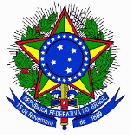 SERVIÇO PÚBLICO FEDERALUNIVERSIDADE FEDERAL DA PARAÍBAEMPRESA BRASILEIRA DE SERVIÇOS HOSPITALARESHOSPITAL UNIVERSITÁRIO LAURO WANDERLEY Campus I, s/nº Cidade Universitária 58051-900 João Pessoa – PB CARTA DE ANUÊNCIAA Gerência de Ensino e Pesquisa – GEP, do Hospital Universitário Lauro Wanderley (HULW), neste ato representada por Ângelo Brito Pereira de Melo, declara que tem pleno conhecimento e concorda com a proposta do Projeto de Extensão intitulado ...................................................................................................................................................... que tem como Coordenador(a) o(a) servidor docente/técnico-administrativo ....................................................................................................................................................., lotado(a) no Departamento de ......................................................................................................, o qual será submetido ao Edital de Seleção de Projetos de Extensão, na Pró-Reitoria de Extensão e Assuntos Comunitários da Universidade Federal da Paraíba.Ciente dos objetivos e métodos que serão utilizados nesse Projeto de Extensão, concordo em apoiar o seu desenvolvimento, desde que seja assegurado o cumprimento das normas e regras do HULW, contidas em seus manuais; a garantia de solicitar e receber esclarecimentos antes, durante e depois do desenvolvimento do Projeto de Extensão, sempre que se fizer necessário; de que não haverá nenhuma despesa financeira para instituição decorrente do Projeto de Extensão, e , no caso do não cumprimento dos itens acima, a liberdade de retirar a anuência a qualquer momento do Projeto de Extensão sem penalização alguma para instituição. João Pessoa, ......... de .................................... de 2021.________________________________________Gerente de Ensino e Pesquisa(carimbo e assinatura)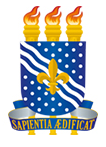 ANEXO VIIUNIVERSIDADE FEDERAL DA PARAÍBAPRÓ-REITORIA DE EXTENSÃO COORDENAÇÃO DE PROGRAMAS DE AÇÃO COMUNITÁRIA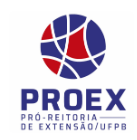 